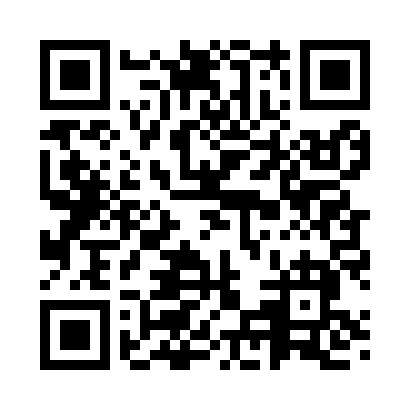 Prayer times for Talapoosa, Nevada, USAMon 1 Jul 2024 - Wed 31 Jul 2024High Latitude Method: Angle Based RulePrayer Calculation Method: Islamic Society of North AmericaAsar Calculation Method: ShafiPrayer times provided by https://www.salahtimes.comDateDayFajrSunriseDhuhrAsrMaghribIsha1Mon3:595:341:014:588:2810:032Tue3:595:351:014:598:2810:033Wed4:005:351:024:598:2810:034Thu4:015:361:024:598:2710:025Fri4:025:361:024:598:2710:026Sat4:025:371:024:598:2710:017Sun4:035:381:024:598:2710:018Mon4:045:381:024:598:2610:009Tue4:055:391:024:598:269:5910Wed4:065:391:034:598:269:5911Thu4:075:401:034:598:259:5812Fri4:085:411:034:598:259:5713Sat4:095:421:034:598:249:5614Sun4:105:421:034:598:249:5615Mon4:115:431:034:598:239:5516Tue4:125:441:034:598:229:5417Wed4:135:451:034:598:229:5318Thu4:145:451:034:598:219:5219Fri4:155:461:034:598:209:5120Sat4:175:471:044:598:209:5021Sun4:185:481:044:598:199:4922Mon4:195:491:044:588:189:4823Tue4:205:501:044:588:179:4624Wed4:215:501:044:588:179:4525Thu4:235:511:044:588:169:4426Fri4:245:521:044:588:159:4327Sat4:255:531:044:578:149:4228Sun4:265:541:044:578:139:4029Mon4:275:551:044:578:129:3930Tue4:295:561:044:578:119:3831Wed4:305:571:034:568:109:36